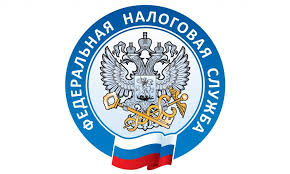                         НАЛОГОВАЯ СЛУЖБА                     ИНФОРМИРУЕТОрганизации могут обратиться в налоговые органы для проведения сверки сведений о налогооблагаемом имуществе.   Во втором квартале 2022 года налоговыми органами Приморского края будет проведен массовый расчет транспортного и земельного налогов организаций за налоговый период 2021 года. До этого времени юридические лица могут обратиться в налоговые органы по месту своего учета, чтобы сверить сведения о принадлежащих им налогооблагаемых транспортных средствах и земельных участках.   Управление Федеральной налоговой службы по Приморскому краю напоминает, что организация ставится и снимается с учета в налоговом органе по месту нахождения принадлежащих ей транспортных средств и земельных участков. Постановка производится на основании сведений, которые органы ГИБДД, гостехнадзора, ГИМС, Росморречфлота, Росавиации, Росреестра направляют в территориальные налоговые органы края.    Организация вправе получить выписку из Единого государственного реестра налогоплательщиков (ЕГРН) об объектах налогообложения, которые ей принадлежали в 2021 году. Если, по мнению налогоплательщика сведения ЕГРН необходимо актуализировать, налоговый орган направит межведомственный запрос в орган, который отвечает за ведение базовых государственных реестров, кадастров, регистров и т.п., содержащих первичные сведения о транспортных средствах или объектах недвижимости. О результатах сверки и наличии оснований для изменения записей ЕГРН налогоплательщик будет проинформирован.     С 2023 года российские компании не включают в декларацию по налогу на имущество организаций сведения об объектах налогообложения, налоговая база по которым определяется как их кадастровая стоимость. Одновременно вводится порядок направления таким организациям сообщений налоговых органов об исчисленной сумме указанного налога. Чтобы подготовиться к вступлению в силу перечисленных положений, организации в 2022 году могут обратиться за проведением сверки сведений. В случае расхождений записей ЕГРН с характеристиками объекта недвижимости по данным органов Росреестра целесообразно сообщить об этом в налоговый орган по месту нахождения объекта недвижимости. https://www.nalog.gov.ru